the Big Ideas 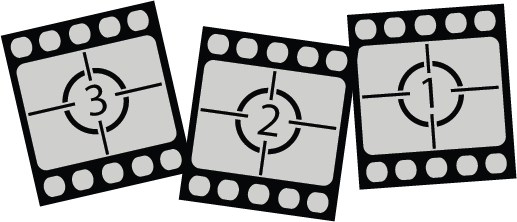 of Science Education3 key points2 interesting things1 question I/we haveOther notes I/we want to record